Вебинар«Доступность закупок для малого бизнеса»РЕГИСТРАЦИОННАЯ ФОРМАПожалуйста, заполните данную форму и отправьте ее по электронной почте: dvs@lenobltpp.ru *Отмечены поля обязательные для заполнения По вопросам регистрации: тел.: +7 (812) 334-49-69 (доб. 124, 135)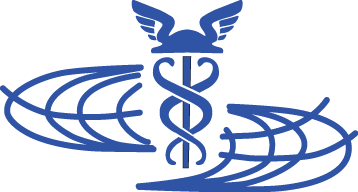 Ленинградская областная торгово-промышленная палатаОтдел внешнеэкономических связей Полное наименование организации/компании* ФИО участника (ов) мероприятия*:Предполагаемая(ые) дата(ы) участия в вебинаре* (выбрать нужное)20.11/22.11/24.11Должность* Член ЛОТПП*Да/Нет   Адрес*  Телефон рабочий*:ИНН/КПП*Телефон мобильный: Сайт в Интернете*:E-mail*: 